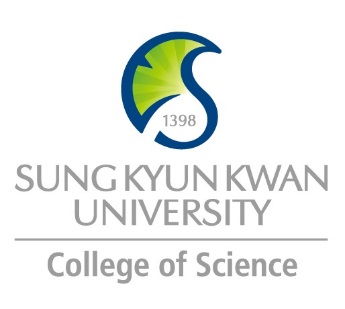 Sungkyunkwan University (SKKU) College of ScienceGlobal Program Survey2018 Fall, 2019 Spring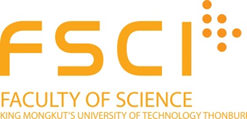 InstitutionFaculty of Science, King Mongkut’s University of Technology ThonburiFaculty of Science, King Mongkut’s University of Technology ThonburiFaculty of Science, King Mongkut’s University of Technology ThonburiFaculty of Science, King Mongkut’s University of Technology ThonburiFaculty of Science, King Mongkut’s University of Technology ThonburiCountry Thailand ThailandCityCityBangkokWebpage/ Social Mediahttp://science.kmutt.ac.th/sci-eng/ and http://global.kmutt.ac.th/http://science.kmutt.ac.th/sci-eng/ and http://global.kmutt.ac.th/http://science.kmutt.ac.th/sci-eng/ and http://global.kmutt.ac.th/http://science.kmutt.ac.th/sci-eng/ and http://global.kmutt.ac.th/http://science.kmutt.ac.th/sci-eng/ and http://global.kmutt.ac.th/Postal Address126 Pracha Uthit Rd, Bang Mod, Thung Khru, Bangkok 10140, Thailand126 Pracha Uthit Rd, Bang Mod, Thung Khru, Bangkok 10140, Thailand126 Pracha Uthit Rd, Bang Mod, Thung Khru, Bangkok 10140, Thailand126 Pracha Uthit Rd, Bang Mod, Thung Khru, Bangkok 10140, Thailand126 Pracha Uthit Rd, Bang Mod, Thung Khru, Bangkok 10140, ThailandContactInformationPrimaryPrimarySecondarySecondaryContactInformationNameMs. Nitchakarn JerawangMs. Nitchakarn JerawangContactInformationPositionInternational Affairs CoordinatorInternational Affairs CoordinatorContactInformationFunctionCoordinatorCoordinatorContactInformationEmailInter.sci@mail.kmutt.ac.th, nitchakarn.jer@mail.kmutt.ac.thInter.sci@mail.kmutt.ac.th, nitchakarn.jer@mail.kmutt.ac.thContactInformationPhone+ 66-2470-8974   + 66-2470-8974   ProgramAcademic ProgramsAcademic ProgramsAcademic ProgramsAcademic ProgramsAcademic ProgramsPeriodSemester Academic Calendar Semester Academic Calendar Semester Academic Calendar Semester Academic Calendar Semester Academic Calendar Number of Exchange Places Offered1 semester exchange2 semesters exchange2 semesters exchange2 semesters exchangeOthersNumber of Exchange Places OfferedDepended upon consideration of the department level.   Depended upon consideration of the department level. Depended upon consideration of the department level. Depended upon consideration of the department level. International Internship Program 2018 Applicable Major Biological SciencesMathematicsPhysicsChemistryChemistryApplicable Major Applicable DegreeUndergraduateMasterMasterMasterPhDApplicable DegreeFeesTuition FeeOther FeesOther FeesOther FeesOther FeesFeeshttp://global.kmutt.ac.th/admissions/international/tuition-feeNo tuition fee for exchange students. No tuition fee for exchange students. No tuition fee for exchange students. No tuition fee for exchange students. Academic Year2018-20192018-20192018-20192018-20192018-2019Academic Calendarhttp://regis.kmutt.ac.th/calendar/Calendar2017EN.pdfhttp://regis.kmutt.ac.th/calendar/Calendar2017EN.pdfhttp://regis.kmutt.ac.th/calendar/Calendar2017EN.pdfhttp://regis.kmutt.ac.th/calendar/Calendar2017EN.pdfhttp://regis.kmutt.ac.th/calendar/Calendar2017EN.pdfCredit Systemhttp://www.kmutt.ac.th/organization/regiskmutt/announce_std/HB56-ENG.pdfhttp://www.kmutt.ac.th/organization/regiskmutt/announce_std/HB56-ENG.pdfhttp://www.kmutt.ac.th/organization/regiskmutt/announce_std/HB56-ENG.pdfhttp://www.kmutt.ac.th/organization/regiskmutt/announce_std/HB56-ENG.pdfhttp://www.kmutt.ac.th/organization/regiskmutt/announce_std/HB56-ENG.pdfApplication ProcedureFor Master’s and PhD programhttp://admission.kmutt.ac.th/apply/masterhttp://admission.kmutt.ac.th/apply/doctoralFor Master’s and PhD programhttp://admission.kmutt.ac.th/apply/masterhttp://admission.kmutt.ac.th/apply/doctoralApplication Guidehttp://global.kmutt.ac.th/admissions/international/how-to-apply http://global.kmutt.ac.th/admissions/graduate/how-to-applyEmail : admission@kmutt.ac.thFor exchange students/ Internship Program at Faculty of Science Email : inter.sci@mail.kmutt.ac.thhttp://global.kmutt.ac.th/admissions/international/how-to-apply http://global.kmutt.ac.th/admissions/graduate/how-to-applyEmail : admission@kmutt.ac.thFor exchange students/ Internship Program at Faculty of Science Email : inter.sci@mail.kmutt.ac.thRequirementsLanguageEnglish Language requirement -TOEFL PBT not less than 475 or equivalentRequirementsAcademicGPA not less than 2.75 RequirementsOthersRequired DocumentsA photoDegree transcripts (Translated into English and get Certified by their own Embassy, or issue in English by their University or the Equivalent Graduate School)English language certificate (TOEFL, IELTS)A signed photocopy of official identification document (I.D. card or passport)Curriculum Vitae (CV)Sample of thesis workWork experience (If relevant to application) details of any relevant employment historyStatement of purpose (Maximum 1000 characters)Evidence of financial support and provides proof of ability to pay tuition and living expenses (if required). Two references forms (Academic or Professional Reference Form)Research Proposal (PhD programs)The international applicants must have the KMUTT instructor to be your Doctoral Adviser ** All the required documents must be scanned in the clear copy. KMUTT will not receive those documents taken by camera or mobile phone. *A photoDegree transcripts (Translated into English and get Certified by their own Embassy, or issue in English by their University or the Equivalent Graduate School)English language certificate (TOEFL, IELTS)A signed photocopy of official identification document (I.D. card or passport)Curriculum Vitae (CV)Sample of thesis workWork experience (If relevant to application) details of any relevant employment historyStatement of purpose (Maximum 1000 characters)Evidence of financial support and provides proof of ability to pay tuition and living expenses (if required). Two references forms (Academic or Professional Reference Form)Research Proposal (PhD programs)The international applicants must have the KMUTT instructor to be your Doctoral Adviser ** All the required documents must be scanned in the clear copy. KMUTT will not receive those documents taken by camera or mobile phone. *Application DeadlineNomination DeadlineSemester I –April 30, 2018 /Semester II - October 30,2018Semester I –April 30, 2018 /Semester II - October 30,2018Primary Language of InstructionEnglishSecondary Language of Instruction, if anyCourse Cataloguehttps://goo.gl/z1HQo2  *subject to changehttps://goo.gl/z1HQo2  *subject to changehttps://goo.gl/z1HQo2  *subject to changeCourses Taught in EnglishWe have international course – PhD- Biosciences and graduates program in Nanoscience and Nanotechnology Program. For courses taught in English, most of the graduate courses materials are in English and lecturer can switch to teach in English if international students are in the class. Undergraduate English Programs provide some subjects in English. -TBAFor exchange student program, if the student is accepted, course chose by the international students will be taught in English.  We have international course – PhD- Biosciences and graduates program in Nanoscience and Nanotechnology Program. For courses taught in English, most of the graduate courses materials are in English and lecturer can switch to teach in English if international students are in the class. Undergraduate English Programs provide some subjects in English. -TBAFor exchange student program, if the student is accepted, course chose by the international students will be taught in English.  We have international course – PhD- Biosciences and graduates program in Nanoscience and Nanotechnology Program. For courses taught in English, most of the graduate courses materials are in English and lecturer can switch to teach in English if international students are in the class. Undergraduate English Programs provide some subjects in English. -TBAFor exchange student program, if the student is accepted, course chose by the international students will be taught in English.  Accommodationhttp://global.kmutt.ac.th/wp-content/uploads/2012/05/Accommodation.pdf?f87764http://global.kmutt.ac.th/wp-content/uploads/2012/05/Accommodation.pdf?f87764http://global.kmutt.ac.th/wp-content/uploads/2012/05/Accommodation.pdf?f87764Estimated Cost of LivingFinancial Aidshttp://global.kmutt.ac.th/admissions/scholarshiphttp://global.kmutt.ac.th/admissions/scholarshiphttp://global.kmutt.ac.th/admissions/scholarshipSpecial Programs/OffersExpected Arrival DateSemester I –Beginning of JulySemester II -Mid December Semester I –Beginning of JulySemester II -Mid December Semester I –Beginning of JulySemester II -Mid December Number of Exchange Students per semester6Diversity Exchange Students (Demographics)Approximately 80% Asian Students. Other 20%.   Useful LinksNote Degree programs at FSCI, KMUTT particularly undergraduate level are taught in Thai. Some subjecs from Physics and Mathematics Department are offered in English. However executive exchange program is specifically designed for international students, we offer a wide range of English-taught courses at any level of degrees in order.   Example of Subjects taught in EnglishSemester IMTH 341 Real AnalysisMTH 351 Nonlinear ODESPHY 301 ANALYTICAL MECHANICSPHY 302 ELECTRICITY AND MAGNETISMPHY 498 Seminar